Odbočovací redukce s těsněním 90° ABR 200-125Obsah dodávky: 1 kusSortiment: K
Typové číslo: 0055.0424Výrobce: MAICO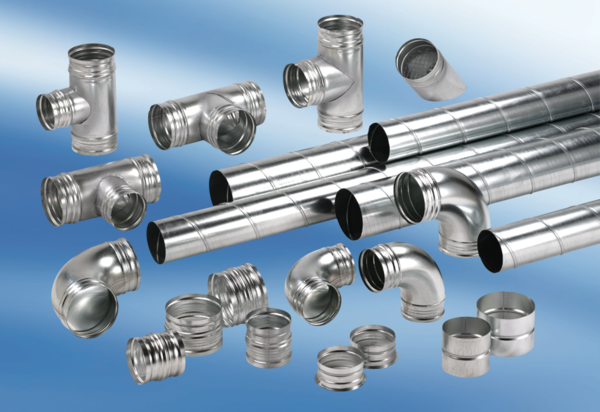 